Input RangesWrite a full program where the user enters a questionnaire result value of 1, 2, 3, or 4 and the program displays the message “Very unhappy” for 1, “Unhappy” for 2, “Happy” for 3 and “Very Happy” for 4.  The program should output an error message if an out of range value is entered.Test Data – Examples 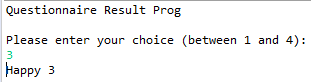 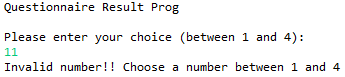 